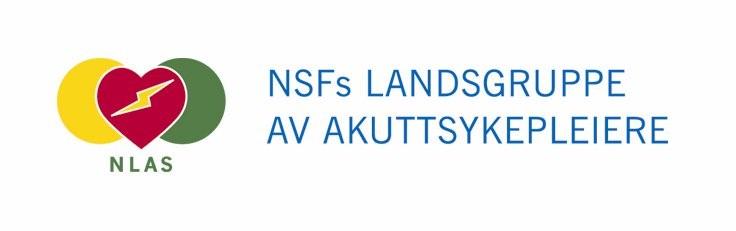 S T I P E N D 2020. STØTTE KURS / KONFERANSEGenerell del NLASs landsstyre avsetter hvert år en sum til fordeling av stipend.Formålet er å gi støtte til NLAS medlemmer som ønsker å delta i sykepleiefaglige møter, kurs, kongresser, studiebesøk eller lignende med relevans til akuttmedisinsk arbeid.Stipendet annonseres på www.sykepleierforbundet.no – faggrupper - Akuttsykepleiere Minst 60 % av stipendets totale størrelse skal gå til stipendsøkere som deltar på AKUTTDAGENE. Resterende stipendmidler kan brukes til andre kurs og konferanser.Generelle bestemmelser.Søkere må være medlem i NSFs Landsgruppe av Akuttsykepleiere (NLAS).Søkere skal være àjour med kontingenten.Søknader om støtte til abstrakt/posterpresentasjoner gis prioritet foran ordinære søknader om kurs- og konferansestøtteDet gis kun støtte til kurs/konferanseavgift, ikke reiser og/eller opphold.Det gis ikke støtte til etter- og videreutdanninger.Søkere som har mottatt stipend, kan ikke søke stipend på nytt før etter 3 år. SøknadsrutinerDet må være en skriftlig søknad fra søker. Søknad må sendes elektronisk på følgende mailadresse:nlas.stipend@gmail.comEget søknadsskjema må benyttes. Dette finner du på NLAS`s hjemmesider www.sykepleierforbundet.no – Fagrupper-AkuttsykepleiereKopi av kursinnhold, kurskostnader eller kongressprogram må være vedlagt evt. ettersendes pr. post. Søknaden kan sendes NLAS når som helst, men tildelingen skjer 5 ganger pr år med søknadsfrist i 2021 den 1.mars,12.april, 23.august,17.oktober og 1.desember.Behandlingstiden er ca. 14 dagerEtter ovennevnte kvalitetssikring fordeles midlene etter prinsippene:- 50 % etter ansiennitet- 50 % ved trekning Det må søkes kursstøtte i forkant av kurset  Kursstøtten er på inntil kr 8.000 og er personligBehandling av søknad.Søknader som ikke inneholder alle nødvendige opplysninger kan avvises før behandling. (se søknadskjema)Det er styret i landsgruppen som fastsetter hvem som får stipend og endelig sum.Avslag kan ikke ankes.Søkere vil få tilsendt skriftlig svar på søknaden fra landsgruppens styre. Søkere som mottar stipend må sende det medsendte tilbakerapporteringsskjemaet og bilag til landsgruppens leder senest 14 dager etter avsluttet kurs / kongress. Tildelingssrutiner.Alle må sende inn originale bilag mht reiseutgifter, kursutgifter og oppholdsutgifter som tilsvarer minst den sum som er bevilget.Det må dokumenteres at en har lagt ut utgiftene privat. Har søkeren fått arbeidsgiver til å dekke utgiftene må også dette dokumenteres slik at stipendet betales til arbeidsgivers konto. Søknadene skal normalt betales ut etter at kurset / kongressen har funnet sted. Etter forespørsel kan dette utbetales tidligere. For eksempel kan dette skje når en legger ut dette selv.Enkelte som får innvilget søknad kan bli forespurt om å skrive et referat fra konferansen, som vil bli lagt ut på websiden(e).Støtten kan frafalles dersom den plan som ble godkjent ved tildelingen ikke overholdes.Søker må uten opphold si ifra dersom tildelt stipend ikke skal/kan brukes til det tiltak det var ment til. Vedlegg til søknaden og tilbakerapporteringsskjema med vedlegg som ikke kan sendes elektronisk, sendes pr. post til: NLAS v/ leder Siw Andrea TodalDalabrekka 31 B6514 KristiansundOvennevnte opplysninger er også lagt in på NLAS´s websider: www.sykepleierforbundet.no – Faggrupper- AkuttsykepleiereS Ø K N A D S K J E M A STØTTE KURS / KONFERANSESøknaden sendes elektronisk til mailadresse: nlas.stipend@gmail.comNavn: Arbeidssted:Privatadresse: postnr./sted:         Tlf.privat:   Mobil:       Funksjonstittel:  Privatadresse: postnr./sted:         Tlf.privat:   Mobil:       Navn nærmeste leder:Privatadresse: postnr./sted:         Tlf.privat:   Mobil:       Telefon / fax:E-post:  Medlemsnummer i NSFDato og underskrift:Medlem i NLASi antall år:Har du fått stipend fra NLAS tidligere:Evt. Når:Tittel på kurs eller kongressDato:
Søknadsum: Søkt andre instanserEvt. ja hvor mye:
Hva dekkes av arbeidsgiver:Begrunnelse for søknaden: 